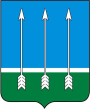 Администрациязакрытого административно - территориального образования Озерный Тверской областиП О С Т А Н О В Л Е Н И Е	В целях обеспечения реализации на территории ЗАТО Озерный Тверской области федерального приоритетного проекта «Формирование комфортной городской среды», в соответствии с Постановлением Правительства Тверской области от 01.09.2017 № 280-пп «Об утверждении региональной программы Тверской области «Формирование современной городской среды» на 2018-2024 годыП О С Т А Н О В Л Я Ю:	1. Утвердить порядок представления, рассмотрения и оценки предложений заинтересованных лиц о включении дворовой территории в муниципальную программу «Формирование современной городской среды ЗАТО Озерный Тверской области на 2018-2024 годы» (Приложение 1).	2. Утвердить порядок представления, рассмотрения и оценки предложений граждан и организаций о включении общественной территории в муниципальную программу «Формирование современной городской среды ЗАТО Озерный Тверской области на 2018-2024 годы», подлежащей благоустройству (Приложение 2).	3. Утвердить порядок общественного обсуждения проекта муниципальной программы «Формирование современной городской среды ЗАТО Озерный Тверской области на 2018-2024 годы» (Приложение 3).	4. Утвердить порядок представления, рассмотрения и оценки предложений граждан и организаций в муниципальную программу «Формирование современной городской среды ЗАТО Озерный Тверской области на 2018-2024 годы» (Приложение 4).	5. Создать общественную комиссию по организации общественного обсуждения проекта программы «Формирование современной городской среды ЗАТО Озерный Тверской области на 2018-2024 годы», проведения оценки предложений заинтересованных лиц, осуществления контроля за реализацией муниципальной программы «Формирование современной городской среды ЗАТО Озерный Тверской области на 2018-2024 годы» (далее – Комиссия) и утвердить ее персональный состав (Приложение 5).	6. Утвердить порядок организации деятельности Комиссии (Приложение 6).	7. Отделу по строительству и ЖКХ администрации ЗАТО Озерный (руководителю отдела по строительству и ЖКХ администрации ЗАТО Озерный Федотовой С.А.) организовать опубликование и размещение проекта муниципальной программы «Формирование современной городской среды ЗАТО Озерный Тверской области на 2018-2024 годы» на официальном сайте ЗАТО Озерный в телекоммуникационной сети Интернет в срок до 05 марта 2021 года.	8. Контроль за исполнением настоящего Постановления возложить на заместителя главы администрации ЗАТО Озерный по вопросам ЖКХ                           А.А. Васильева.	9. Отчет об исполнении настоящего Постановления представить до           01.12.2021 г.исполняющий обязанностиглавы администрации ЗАТО Озерный                                                А.Н. КомаровПриложение 1к постановлению администрации ЗАТО Озерныйот 29.01.2021  № 21Порядок представления, рассмотрения и оценки предложений заинтересованных лиц о включении дворовой территории в муниципальную программу «Формирование современной городской среды ЗАТО Озерный Тверской области на 2018-2024 годы»1. Общие положения.1.1. Настоящий порядок представления, рассмотрения и оценки предложений заинтересованных лиц о включении дворовой территории в муниципальную программу «Формирование современной городской среды ЗАТО Озерный Тверской области на 2018-2024 годы» (далее – Порядок) определяет порядок и сроки представления, рассмотрения и оценки предложений заинтересованных лиц о включении дворовых территорий в адресный перечень дворовых территорий (далее – Перечень) в целях их последующего включения в муниципальную программу «Формирование современной городской среды ЗАТО Озерный Тверской области на 2018-2024 годы» (далее – Программа).1.2. Очередность проведения работ по благоустройству дворовых территорий, исходя из минимального перечня видов работ, определяется с учетом:а) сроков поступления предложений от собственников помещений в многоквартирных домах, собственников иных зданий и сооружений, расположенных в границах дворовой территории, подлежащей благоустройству (далее – Заинтересованные лица), о включении дворовой территории в Программу;б) сроков проведения мероприятий, состояния инженерных систем.1.3. Количество дворовых территорий в Перечне ограничивается объемом средств, выделенных на реализацию Программы.2. Порядок подачи предложений.2.1. В целях предупреждения распространения новой коронавирусной инфекции  (COVID-19), обеспечения безопасных условий труда, предложения подаются управляющими организациями, выбранными собственниками помещений в многоквартирных домах, иными лицами, уполномоченными собственниками помещений в многоквартирных домах (далее – Заявители), в общественную комиссию по организации общественного обсуждения проекта программы «Формирование современной городской среды ЗАТО Озерный Тверской области на 2018-2024 годы», проведения оценки предложений заинтересованных лиц, осуществления контроля за реализацией муниципальной программы «Формирование современной городской среды ЗАТО Озерный Тверской области на 2018-2024 годы» (далее – Комиссия) в электронном виде по адресу электронной почты: stroitotdel@mail.ru в рабочие дни с понедельника по четверг с 9.00 до 18.00 (перерыв на обед с 14.00 до 15.00)  и в пятницу с 9.00 до 17.45 (перерыв на обед с 14.00 до 15.00) , тел:8(48238)4-23-91, 8(48238)4-14-53.В отношении одной дворовой территории может быть подано только одно предложение на участие в Программе.В случае, если многоквартирные дома, расположенные в пределах  одной дворовой территории, находятся в управлении нескольких Заявителей, предложение на участие в отборе подается уполномоченными лицами, определенными протоколами общих собраний собственников помещений таких домов.2.2. Заявки о включении дворовой территории в Программу принимаются в течение 30 дней с момента опубликования информации о начале приема заявок.2.3. Предложение оформляется в виде протокола общего собрания собственников помещений многоквартирного дома, решения собственников каждого здания и сооружения, расположенных в границах дворовой территории, и должно содержать следующую информацию:а) решение об обращении с предложением по включению дворовой территории в муниципальную программу «Формирование современной городской среды ЗАТО Озерный Тверской области на 2018-2024 годы»;б) перечень работ по благоустройству дворовой территории, сформированный  исходя из минимального перечня работ по благоустройству: ремонт дворовых проездов, обеспечение освещения дворовых территорий, установка скамеек, урн для мусора, ремонт пешеходных дорожек (тротуаров);в) перечень работ по благоустройству дворовой территории, сформированный исходя из дополнительного перечня работ по благоустройству: оборудование детских и(или) спортивных площадок, автомобильных парковок, озеленение территорий (в случае принятия такого решения Заинтересованными лицами);г) форма трудового участия Заинтересованных лиц в выполнении минимального перечня работ по благоустройству дворовой территории – выполнение неоплачиваемых работ, не требующих специальной квалификации (субботник);д) форма участия (финансового и(или) трудового) и доля участия Заинтересованных лиц в выполнении дополнительного перечня работ по благоустройству дворовых территорий в размере не менее 20% стоимости выполнения таких работ;е) контактные данные представителя Заинтересованных лиц, уполномоченного на представление предложений, согласование дизайн-проекта благоустройства дворовой территории, а также на участие в контроле за выполнением работ по благоустройству дворовой территории, в том числе в промежуточном контроле, и их приемке;ж) решение о принятии оборудования, иных материальных объектов, установленных на дворовой территории в результате реализации мероприятий по ее благоустройству, на последующее обслуживание (содержание) в соответствии с требованиями законодательства Российской Федерации.2.4. Дополнительный перечень работ по благоустройству дворовой территории формируется на основании предложений собственников помещений многоквартирных домов, собственников каждого здания и сооружения, расположенных в границах дворовой территории, подлежащей благоустройству, утвержденных протоколом общего собрания и реализуемых только при условии выполнения работ, предусмотренных минимальным перечнем работ по благоустройству дворовой территории.2.5. Условием проведения мероприятий по благоустройству дворовых территорий является учет необходимости обеспечения физической, пространственной и информационной доступности дворовых территорий для инвалидов и других маломобильных групп населения.3. Рассмотрение и оценка предложений3.1. Секретарь Комиссии регистрирует предложение о включении дворовой территории в муниципальную программу «Формирование современной городской среды ЗАТО Озерный Тверской области на 2018-2024 годы» в порядке поступления таковых в журнале регистрации с указанием:-порядкового регистрационного номера, даты и времени поступления предложения;-фамилии, имени, отчества Заявителя (для физических лиц), наименование Заявителя (для юридических лиц);-местоположения предлагаемой к благоустройству дворовой территории.3.2. Поступившие предложения представляются в Комиссию:-для рассмотрения на предмет их соответствия требованиям, установленным разделом 2 настоящего Порядка, и принятия решения о включении (или об отказе включения) дворовой территории в Перечень;-для формирования адресного перечня дворовых территорий исходя из даты представления предложений Заинтересованных лиц в пределах средств, выделенных на реализацию Программы.3.3. По результатам оценки предложений Комиссией в порядке и в сроки, предусмотренные Порядком организации деятельности общественной комиссии, утверждается протокол рассмотрения и оценки поступивших предложений Заинтересованных лиц на включение их в адресный перечень дворовых территорий.3.4. В течение трех рабочих дней со дня утверждения Комиссией протокола рассмотрения оценки поступивших предложений Заинтересованных лиц на включение в адресный перечень дворовых территорий формируется проект постановления администрации ЗАТО Озерный об утверждении Программы.Приложение 2к постановлению администрации ЗАТО Озерныйот 29.01.2021  № 21Порядок представления, рассмотрения и оценки предложений граждан и организаций о включении общественной территории в муниципальную программу «Формирование современной городской среды ЗАТО Озерный Тверской области на 2018-2024 годы», подлежащей благоустройству1. Общие положения1.1. Настоящий порядок представления, рассмотрения и оценки предложений граждан и организаций о включении общественной территории в муниципальную программу «Формирование современной городской среды ЗАТО Озерный Тверской области на 2018-2024 годы», подлежащей благоустройству (далее – Порядок) определяет механизм отбора общественных территорий, подлежащих благоустройству, в целях определения перечня общественных зон для их последующего включения общественной территории в муниципальную программу «Формирование современной городской среды ЗАТО Озерный Тверской области на 2018-2024 годы» (далее – Программа).1.2. В целях настоящего Порядка под общественной территорией понимается территория муниципального образования соответствующего функционального назначения (площадь, набережная, улица, пешеходная зона, сквер, парк).1.3. Перечень общественных территорий формируется из числа территорий, подлежащих ремонту и(или) реконструкции, путем отбора на основе предложений граждан и организаций территорий, подлежащих благоустройству.1.4. Оценка предложений проводиться общественной комиссией по организации общественного обсуждения проекта программы «Формирование современной городской среды ЗАТО Озерный Тверской области на 2018-2024 годы» (далее – Комиссия) в соответствии с настоящим Порядком.2. Порядок подачи и рассмотрения предложений2.1. В целях предупреждения распространения новой коронавирусной инфекции  (COVID-19), обеспечения безопасных условий труда, предложения подаются гражданами и организациями (далее – Заявители) в Комиссию  в электронном виде по адресу электронной почты администрации ЗАТО Озерный Тверской области: stroitotdel@mail.ru в рабочие дни с понедельника по четверг с 9.00 до 18.00 (перерыв на обед с 14.00 до 15.00) и в пятницу с 9.00 до 17.45 (перерыв на обед с 14.00 до 15.00), тел:8(48238)4-23-91, 8(48238)4-14-53 .3. Рассмотрение и оценка предложений3.1. Комиссия рассматривает и оценивает отобранные в ходе общественного обсуждения предложения по следующим критериям:- соответствие территории, обозначенной в предложении, признакам общественной территории (общественного пространства, общественной зоны);- наличие проектно-сметной документации;- наличие потребности в элементах благоустройства общественной территории (устройство/ремонт асфальтового покрытия проезжей части, площадок, пешеходных зон, устройство/ремонт тротуаров, устройство парковочных карманов, устройство детских игровых и спортивных площадок, устройство/ремонт ограждений, установка скамеек, лавочек, урн, беседок, иных элементов благоустройства);- сроки проведения мероприятий.3.2. Комиссия рассматривает и оценивает отобранные в ходе общественного обсуждения предложения в пределах средств, выделенных на благоустройство общественных территорий.Приложение 3к постановлению администрации ЗАТО Озерныйот 29.01.2021  № 21Порядок общественного обсуждения проекта муниципальной программы «Формирование современной городской среды ЗАТО Озерный Тверской области на 2018-2024 годы»1. Настоящий порядок определяет процедуру проведения общественного обсуждения проекта муниципальной программы «Формирование современной городской среды ЗАТО Озерный Тверской области на 2018-2024 годы» (далее – Проект программы).2. Общественное обсуждение Проекта программы проводится путем реализации следующих этапов:2.1. Опубликование Проекта программы, а также размещение Проекта программы в информационно-телекоммуникационной сети Интернет на официальном сайте ЗАТО Озерный.2.2. Проведение общественных обсуждений с заинтересованными лицами с учетом предложений, поступивших от заинтересованных лиц, предусматривающих:- совместное определение целей и задач по развитию дворовых территорий, изучение проблем и потенциалов указанных территорий (применительно к дворовым территориям пределы изучения и совместного принятия решений ограничиваются соответствующей дворовой территорий);- обсуждение и выбор типа оборудования, некапитальных объектов, малых архитектурных форм, включая определение их функционального назначения, соответствующих габаритов, стилевого решения, материалов дворовой территории;- консультации в выборе типов покрытий с учетом функционального зонирования дворовой территории;- консультации по предполагаемым типам озеленения дворовой территории;- консультации по предполагаемым типам освещения и осветительного оборудования дворовой территории;- участие в разработке проекта благоустройства дворовой территории, обсуждение решений с архитекторами, проектировщиками и другими профильными специалистами, с организациями, осуществляющими управление многоквартирными домами;- согласование проектных решений с участниками процесса проектирования и будущими пользователями, включая местных жителей (взрослых и детей), предпринимателей, собственников соседних территорий и других заинтересованных сторон.По итогам проведения общественных обсуждений Комиссией формируется протокол о результатах общественного обсуждения с учетом предложений заинтересованных лиц по проекту программы, которые подлежат размещению на официальном сайте ЗАТО Озерный в течение трех рабочих дней со дня проведения общественного обсуждения.3. Предложения, полученные в ходе общественного обсуждения Проекта программы, носят рекомендательный характер. Непоступление предложений по Проекту программы в срок, установленный для общественного обсуждения Проекта программы, не является препятствием для ее утверждения.Приложение 4к постановлению администрации ЗАТО Озерныйот 29.01.2021  № 21Порядок представления, рассмотрения и оценки предложений граждан и организаций в муниципальную программу «Формирование современной городской среды ЗАТО Озерный Тверской области на 2018-2024 годы»1 Общие положения	1.1. Настоящий порядок представления, рассмотрения и оценки предложений граждан и организаций в муниципальную программу «Формирование современной городской среды ЗАТО Озерный Тверской области на 2018-2024 годы» (далее – Порядок).	1.2. Оценка предложений проводится общественной комиссией по организации общественного обсуждения проекта программы «Формирование современной городской среды ЗАТО Озерный Тверской области на 2018-2024 годы», проведения оценки предложений заинтересованных лиц, осуществления контроля за реализацией муниципальной программы «Формирование современной городской среды ЗАТО Озерный Тверской области на 2018-2024 годы» (далее – Комиссия) в соответствии с настоящим Порядком.2. Порядок подачи и рассмотрения предложений	2.1. В целях предупреждения распространения новой коронавирусной инфекции  (COVID-19), граждане и организации направляют свои предложения по проекту муниципальной программы «Формирование современной городской среды ЗАТО Озерный Тверской области на 2018-2024 годы» в Комиссию в электронном виде по адресу электронной почты администрации ЗАТО Озерный Тверской области: stroitotdel@mail.ru в рабочие дни с понедельника по четверг с 9.00 до 18.00 (перерыв на обед с 14.00 до 15.00) и в пятницу с 9.00 до 17.45 (перерыв на обед с 14.00 до 15.00), тел:8(48238)4-23-91, 8(48238)4-14-53.	2.2. Предложения от граждан и организаций принимаются в течение 30 дней со дня опубликования проекта муниципальной программы «Формирование современной городской среды ЗАТО Озерный Тверской области на 2018-2024 годы».3. Рассмотрение и оценка предложений	3.1. Комиссия рассматривает и оценивает предложения по следующим критериям:	-соответствие предложений целям и задачам муниципальной программы «Формирование современной городской среды ЗАТО Озерный Тверской области на 2018-2024 годы»;	-соответствие предложений Правилам благоустройства территории ЗАТО Озерный Тверской области.Приложение кПорядку представления, рассмотрения и оценки предложений граждан и организаций в муниципальную программу «Формирование современной городской среды ЗАТО Озерный Тверской области на 2018-2024 годы»Предложениепо проекту муниципальной программы «Формирование современной городской среды ЗАТО Озерный Тверской области на 2018-2024 годы»Изучив проект муниципальной программы «Формирование современной городской среды ЗАТО Озерный Тверской области на 2018-2024 годы», предлагаем (-аю) внести следующие изменения и(или) дополнения:Приложение 5к постановлению администрации ЗАТО Озерныйот 29.01.2021  № 21Состав общественной комиссии по организации общественного обсуждения проекта программы «Формирование современной городской среды ЗАТО Озерный Тверской области на 2018-2024 годы», проведения оценки предложений заинтересованных лиц, осуществления контроля за реализацией муниципальной программы «Формирование современной городской среды ЗАТО Озерный Тверской области на 2018-2024 годы»(далее – Комиссия)Приложение 6к постановлению администрации ЗАТО Озёрныйот 29.01.2021  № 21Порядок организации деятельности Комиссии1. Руководство работой Комиссии осуществляет председатель Комиссии, а в его отсутствие - заместитель председателя Комиссии.2. Члены Комиссии должны своевременно и должным образом уведомляться о месте, дате и времени проведения заседания Комиссии. Для этого администрация ЗАТО Озёрный  не позднее чем за 3 рабочих дня до даты проведения заседания Комиссии уведомляет членов Комиссии о предстоящем заседании при помощи средств сотовой связи (в том числе смс-уведомления) или путем вручения письменного уведомления (нарочно).3. Комиссия правомочна, если на заседании присутствуют более 50 процентов общего числа ее членов. Каждый член Комиссии имеет 1 (один) голос.4. Решения Комиссии принимаются простым большинством голосов членов Комиссии, принявших участие в ее заседании. При равенстве голосов решение принимается председателем Комиссии.5. Решения Комиссии в день их принятия оформляются протоколом, который подписывают члены Комиссии, принявшие участие в заседании. Не допускается заполнение протоколов карандашом и внесение в них исправлений. Протокол Комиссии в течение одного рабочего дня со дня его принятия направляется в администрацию ЗАТО Озёрный.6. Председатель Комиссии:руководит организацией деятельности Комиссии, обеспечивает планирование ее деятельности и председательствует на заседаниях Комиссии;вправе вносить предложения в повестку дня заседаний Комиссии и по вопросам деятельности Комиссии;лично участвует в заседаниях Комиссии;знакомится с материалами по вопросам, рассматриваемым Комиссией;подписывает документы, в том числе протоколы заседаний Комиссии;организует контроль за выполнением решений, принятых Комиссией.7. Заместитель председателя Комиссии:вправе вносить предложения в повестку дня заседаний Комиссии;знакомится с материалами по вопросам, рассматриваемым Комиссией;лично участвует в заседаниях Комиссии;вправе вносить предложения по вопросам, находящимся в компетенции Комиссии;выполняет поручения Комиссии и ее председателя;исполняет обязанности председателя Комиссии в случае его отсутствия в период отпуска, командировки или болезни либо по его поручению;участвует в подготовке вопросов на заседания Комиссии и осуществляет необходимые меры по выполнению ее решений, контроль за их реализацией.8. Иные члены Комиссии:вправе вносить предложения в повестку дня заседаний Комиссии;знакомятся с материалами по вопросам, рассматриваемым Комиссией;лично участвуют в заседаниях Комиссии;вправе вносить предложения по вопросам, находящимся в компетенции Комиссии;имеют право голоса на заседаниях Комиссии;выполняют поручения председателя Комиссии (в его отсутствие - заместителя председателя Комиссии);участвуют в подготовке вопросов на заседания Комиссии и осуществляют необходимые меры по выполнению ее решений.9. Секретарь Комиссии осуществляет организационное и информационно-аналитическое обеспечение деятельности Комиссии, а также обеспечивает ведение делопроизводства и организацию подготовки заседаний Комиссии (уведомляет членов Комиссии о месте, дате и времени проведения заседания Комиссии, рассылает документы, их проекты и иные материалы, подлежащие обсуждению).10. Организационно-техническое и документационное обеспечение деятельности Комиссии осуществляет администрация ЗАТО Озёрный.11. Решения Комиссии могут быть обжалованы в порядке, предусмотренном законодательством Российской Федерации.Проект постановления подготовлен -  отдел по строительству и ЖКХ администрации ЗАТО Озерный Руководитель отдела по строительству и ЖКХ                          С.А. Федотова Согласовано: Заместитель  главы администрации ЗАТО Озерныйпо вопросам ЖКХ, руководитель КУМИ                                    А.А. ВасильевРуководитель юридического отдела администрацииЗАТО Озерный	 Н.В. ЧувашоваРассылка:Дело - 1Отдел строительства и ЖКХ – 2Итого: 3  экз.Исполнитель: Дульнева Ольга Алексеевна, тел.:(48238) 4-23-91 29.01.2021ЗАТО Озерный№ 21О реализации федерального приоритетного проекта «Формирование комфортной городской среды» на территории ЗАТО Озерный Тверской областиКуда:В общественную комиссию по организации общественного обсуждения проекта программы «Формирование современной городской среды ЗАТО Озерный Тверской области на 2018-2024 годы», проведения оценки предложений заинтересованных лиц, осуществления контроля за реализацией муниципальной программы «Формирование современной городской среды ЗАТО Озерный Тверской области на 2018-2024 годы»171090, Тверская область, ЗАТО Озерный, ул. Советская, д. 9от:Наименование, Ф.И.О. заинтересованного лица, местонахождение заинтересованного лица, юридический или почтовый адрес, ИНН/КПП (для юридических лиц), телефонПодпись, Фамилия И.О. подписавшего предложение по проекту программы)Председатель Комиссии:Васильев А.А.-заместитель главы администрации ЗАТО Озерный по вопросам ЖКХЗаместитель председателя КомиссииЗаместитель председателя КомиссииЗаместитель председателя КомиссииФедотова С.А.-руководитель отдела по строительству и ЖКХ администрации ЗАТО ОзерныйСекретарь Комиссии:ДульневаО.А.-старший инспектор отдела благоустройства и ЖКК МКУ «АТС ЗАТО Озерный»Члены Комиссии:Житковский А.С.-начальник отдела благоустройства и ЖКК МКУ «АТС ЗАТО Озерный»Бобкова Н.И.-директор МБУ Дворец культуры ЗАТО ОзерныйГоловин А.А.-депутат  Думы ЗАТО ОзерныйЛарина С.Г.-главный редактор АНО «Дни Озерного»Фурса О.И.-представитель молодежной общественной палаты при Думе ЗАТО ОзерныйТимошкова Н.П.-представитель общественной палаты при главе ЗАТО Озерный